АКТосмотра объекта капитального строительства заявителяв рамках Заявки от «____» __________ г. №_____ (далее по тексту- Заявка)__________________                                                                "__" _________________ 20__ г.                                                              Публичное акционерное общество «Газпром газораспределение Уфа», именуемое в дальнейшем исполнитель, в лице __________________________________________________________,(фамилия, имя, отчество лица – представителя)действующего на основании ______________________________________________________________,                                                                            (доверенности, иных документов)с одной стороны, и ______________________________________________________________________,(наименование заявителя - юридического лица; фамилия, имя, отчество заявителя-физического лица)именуемый в дальнейшем заявитель, в лице _______________________________________________________________________________________________________________________________________,(фамилия, имя, отчество лица - представителя заявителя)действующего на основании _____________________________________________________________,(устава, доверенности, иных документов)с другой стороны, в дальнейшем именуемые сторонами, оформили и подписали настоящий акт о том, что исполнителем произведен    осмотр объекта капитального   строительства (ОКС) заявителя, расположенного: _______________________________________________________________________,  (адрес)для определения:1.  размера платы за подключение (технологическое присоединение) в пределах границ земельного участка заявителя_______________________;                                         (да, нет, указать нужное)2. размера платы по проектированию сети газопотребления _______________________;                                                                                                                               (да, нет, указать нужное)3. стоимости услуг по установке газоиспользующего оборудования_________________;                                                                                                                                        (да, нет, указать нужное)4. стоимости услуг по установке прибора учета газа_____________________;                                                                                          (да, нет, указать нужное)5. стоимости услуг по строительству либо реконструкции внутреннего газопровода объекта капитального строительства_____________________;                                                              (да, нет, указать нужное)6. стоимости газоиспользующего оборудования; ______________________.                                                                                                       (да, нет, указать нужное)7. стоимости прибора учета газа______________________.                                                                     (да, нет, указать нужное)В случае расхождения сведений, указанных в пп. 1-7 настоящего акта с перечнем мероприятий, выполняемых исполнителем в пределах границ земельного участка заявителя, указанных в Заявке, принимаются сведения настоящего акта.Расположение газопровода-ввода: _________________________________________________Наружный диаметр: _____________________________________________________________ Устанавливаемое газоиспользующее оборудование заявителя:Схема расположения сетей газопотребления, внутреннего газопровода, газоиспользующего оборудования (прибора учета газа) заявителяПодписи сторонФорма № 13 Приложение № 4 к приказу ПАО «Газпром газораспределение Уфа»от «18» января 2022 г. № 8Исполнитель________________________Заявитель________________________№п/пУсловныеобозначенияНаименование работЕд. изм.Кол-воРазмер стандартизированной тарифной ставки с НДСРазмер стандартизированной тарифной ставки на проектирование сети газопотребления (Спр)Размер стандартизированной тарифной ставки на проектирование сети газопотребления (Спр)Размер стандартизированной тарифной ставки на проектирование сети газопотребления (Спр)Размер стандартизированной тарифной ставки на проектирование сети газопотребления (Спр)Размер стандартизированной тарифной ставки на проектирование сети газопотребления (Спр)Размер стандартизированной тарифной ставки на проектирование сети газопотребления (Спр)1Спр1Разработка проекта газоснабжения помещения индивидуальной застройки для физических лиц, не коммерческой деятельностируб./объект2Спр3Разработка проекта газоснабжения помещения индивидуальной застройки для физических лиц, не коммерческой деятельности с установкой ГРПШруб./объектРазмер стандартизированной тарифной ставки на строительство газопровода (Сr)Размер стандартизированной тарифной ставки на строительство газопровода (Сr)Размер стандартизированной тарифной ставки на строительство газопровода (Сr)Размер стандартизированной тарифной ставки на строительство газопровода (Сr)Размер стандартизированной тарифной ставки на строительство газопровода (Сr)Размер стандартизированной тарифной ставки на строительство газопровода (Сr)3Сr1Стальной газопровод, наземная (надземная) прокладка 25 мм и менееруб./м.4Сr 2Стальной газопровод, наземная (надземная) прокладка 26 - 38 ммруб./м.5Сr 3Стальной газопровод, наземная (надземная) прокладка 39 - 45 ммруб./м.6Сr 4Стальной газопровод, наземная (надземная) прокладка 46 - 57 ммруб./м.7Сr 5Стальной газопровод, наземная (надземная) прокладка 58 - 76 ммруб./м.8Сr 6Стальной газопровод, подземная прокладка 25 мм и менееруб./м.9Сr 7Стальной газопровод, подземная прокладка 26 - 38 ммруб./м.10Сr 8Стальной газопровод, подземная прокладка 39 - 45 ммруб./м.11Сr 9Стальной газопровод, подземная прокладка 46 - 57 ммруб./м.12Сr 10Стальной газопровод, наземная (надземная) прокладка 58 - 76 ммруб./м.13Сr 11Полиэтиленовый газопровод 32 мм и менееруб./м.14Сr 12Полиэтиленовый газопровод 33-63 ммруб./м.15Сr 13Полиэтиленовый газопровод 64-90 ммруб./м.Размер стандартизированной тарифной ставки на установку пункта редуцирования газа (Спрг)Размер стандартизированной тарифной ставки на установку пункта редуцирования газа (Спрг)Размер стандартизированной тарифной ставки на установку пункта редуцирования газа (Спрг)Размер стандартизированной тарифной ставки на установку пункта редуцирования газа (Спрг)Размер стандартизированной тарифной ставки на установку пункта редуцирования газа (Спрг)Размер стандартизированной тарифной ставки на установку пункта редуцирования газа (Спрг)16Спрг1Установка пункта редуцирования газа до10 м3 в часмРазмер стандартизированной тарифной ставки на установку отключающих устройств (Соу)Размер стандартизированной тарифной ставки на установку отключающих устройств (Соу)Размер стандартизированной тарифной ставки на установку отключающих устройств (Соу)Размер стандартизированной тарифной ставки на установку отключающих устройств (Соу)Размер стандартизированной тарифной ставки на установку отключающих устройств (Соу)Размер стандартизированной тарифной ставки на установку отключающих устройств (Соу)17Соу1Установка крана при монтаже внутридомового газового оборудования 20 мм и менееруб./шт.18Соу2Установка крана при монтаже внутридомового газового оборудования 20 - 50 ммруб./шт.19Соу3Установка стальных задвижек 50 мм и менееруб./шт.20Соу4Установка стальных задвижек 51 - 100 ммруб./шт.21Соу5Монтаж изолирующих фланцев 50 мм и менееруб./шт.22Соу6Монтаж изолирующих фланцев 51 - 100 ммруб./шт.23Соу7 Монтаж неразъёмных соединений при сварке стального газопровода с полиэтиленовым 25 - 32 ммруб./шт.24Соу9Монтаж неразъёмных соединений при сварке стального газопровода с полиэтиленовым 57 - 63 ммруб./шт.25Соу9Монтаж неразъёмных соединений при сварке стального газопровода с полиэтиленовым 108 - 110 ммруб./шт.26Соу10Монтаж сигнализатора загазованности руб./шт.27Соу11Монтаж клапана термозапорногоруб./шт.Размер стандартизированной тарифной ставки на устройство внутреннего газопровода объекта капитального строительства (Сг)Размер стандартизированной тарифной ставки на устройство внутреннего газопровода объекта капитального строительства (Сг)Размер стандартизированной тарифной ставки на устройство внутреннего газопровода объекта капитального строительства (Сг)Размер стандартизированной тарифной ставки на устройство внутреннего газопровода объекта капитального строительства (Сг)Размер стандартизированной тарифной ставки на устройство внутреннего газопровода объекта капитального строительства (Сг)Размер стандартизированной тарифной ставки на устройство внутреннего газопровода объекта капитального строительства (Сг)28Сгокс1Стальной газопровод до 10 ммруб./м.29Сгокс2Стальной газопровод 11 - 15 ммруб./м.30Сгокс3Стальной газопровод 16 - 20 ммруб./м.31Сгокс4Стальной газопровод 21 - 25 ммруб./м.32Сгокс5Стальной газопровод 26 - 32 ммруб./м.33Сгокс6Медный газопровод до 10 ммруб./м.34Сгокс7Медный газопровод 11 - 15 ммруб./м.35Сгокс8Медный газопровод 16 - 20 ммруб./м.36Сгокс9Медный газопровод 21 - 25 ммруб./м.37Сгокс10Медный газопровод 26 - 32 ммруб./м.Размер стандартизированной тарифной ставки на установку прибора учета газа (Спу)Размер стандартизированной тарифной ставки на установку прибора учета газа (Спу)Размер стандартизированной тарифной ставки на установку прибора учета газа (Спу)Размер стандартизированной тарифной ставки на установку прибора учета газа (Спу)Размер стандартизированной тарифной ставки на установку прибора учета газа (Спу)Размер стандартизированной тарифной ставки на установку прибора учета газа (Спу)38Спу1Монтаж бытового счетчика газа на газопроводе со сваркойруб./шт.39Спу2Монтаж бытового счетчика газа на газопроводе без сваркируб./шт.40Спу3Монтаж бытового счетчика газа на газопроводе с установкой клапана термозапорногоруб./шт.Размер стандартизированной тарифной ставки на установку газоиспользующего оборудования (Сгио)Размер стандартизированной тарифной ставки на установку газоиспользующего оборудования (Сгио)Размер стандартизированной тарифной ставки на установку газоиспользующего оборудования (Сгио)Размер стандартизированной тарифной ставки на установку газоиспользующего оборудования (Сгио)Размер стандартизированной тарифной ставки на установку газоиспользующего оборудования (Сгио)Размер стандартизированной тарифной ставки на установку газоиспользующего оборудования (Сгио)41Сгио1Установка плиты газовой без электронного управления42Сгио2Установка плиты газовой с электронным управлением43Сгио3Установка шкафа духового газового44Сгио4Установка горелки газовой банной45Сгио5Установка водонагревателя газового накопительного46Сгио6Установка водонагревателя газового проточного без электронного управления47Сгио7Установка водонагревателя газового проточного с электронным управлением48Сгио8Установка котла газового настенного49Сгио9Установка котла газового парапетного50Сгио10Установка котла газового напольного без электронного управления51Сгио11Установка котла газового напольного с электронным управлением52Сгио12Установка бойлера косвенного нагрева53Сгио13Монтаж дымохода коаксиального, горизонтального исполнения без пробивки отверстия№ п/пНаименование, тип, марка оборудования,(котел, плита, накопительный водонагреватель, проточный водонагреватель, печь банная, прибор учета газа)Количество (штук)Максимальный расход газа           (куб. метров в час)Стоимость газоиспользующего оборудования, руб.Планируемая дата приобретения заявителем123План участкаПлан домаУсловные обозначения:ИсполнительЗаявитель____________________________________(должность лица, действующего от имени газораспределительной организации)____________________________________(фамилия, имя, отчество исполнителя)____________________________________(фамилия, имя, отчество заявителя)_________________________(подпись)_________________________(подпись)Электронная почтателефон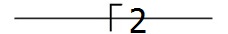 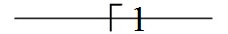 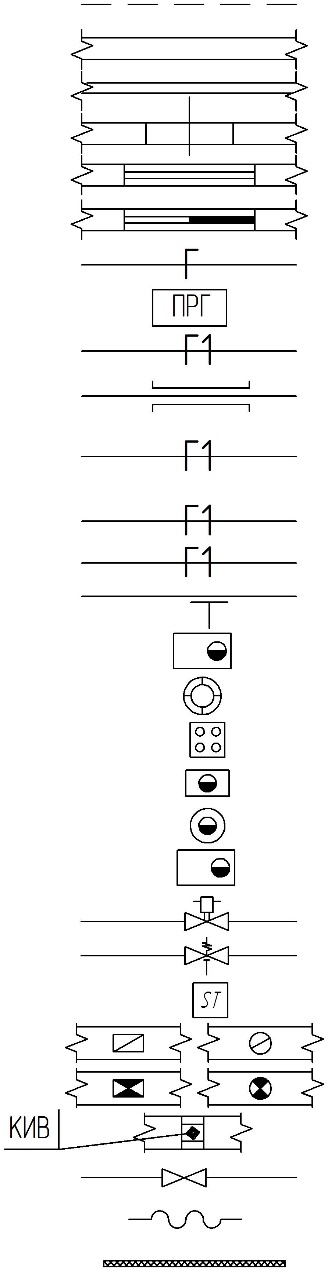 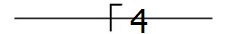 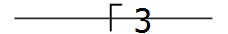 